FEUILLE DE TRAVAIL SUR LE BUDGET DE CONSTRUCTION	                                   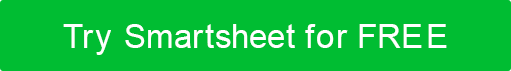 DÉMENTITous les articles, modèles ou informations fournis par Smartsheet sur le site Web sont fournis à titre de référence uniquement. Bien que nous nous efforcions de maintenir les informations à jour et correctes, nous ne faisons aucune déclaration ou garantie d'aucune sorte, expresse ou implicite, quant à l'exhaustivité, l'exactitude, la fiabilité, la pertinence ou la disponibilité en ce qui concerne le site Web ou les informations, articles, modèles ou graphiques connexes contenus sur le site Web. Toute confiance que vous accordez à ces informations est donc strictement à vos propres risques.NOM DE L'EMPLOI DATE DE L'APPT TÉLÉPHONE D'EMPLOIDÉFINI PARLIEU DE TRAVAIL HEURE APPT ESTIMATION TOTALETÂCHE / ÉLÉMENT TOTAL TÂCHE / ÉLÉMENT TOTAL CUISINESALONAccessoiresAccessoiresSièges supplémentairesSièges supplémentairesStockage supplémentaireStockage supplémentaireDosseretLecteur Blu-RayArmoiresTravail de menuiserieTravail de menuiserieTable basseChaisesDémolitionComptoirsPortesCarrelage décoratifMain-d'œuvre électriqueDémolitionTables de finLave-vaisselleAppareilsPortesTapis de solMain-d'œuvre électriqueÉtagesAppareilsMatérielTapis de solLampesÉtagesÉclairageBroyeurChaises longuesMatérielCauseuseÎlePrisesÉclairageInclinableMicro-ondesRayonnageSystèmes organisationnelsCanapéPrisesSystème de sonorisationFourLecteur de streamingGarde-mangerCommutateursMain-d'œuvre en plomberieTÉLÉFournitures de plomberieMeuble TVGammeMursRéfrigérateurCouvre-fenêtresÉviersWindowsCommutateursTableVentilationMursCouvre-fenêtresWindowsBAIN 1SALLE DE BAIN 2AccessoiresAccessoiresStockage supplémentaireStockage supplémentaireDosseretDosseretEnceintes de bainEnceintes de bainAppareils de bainAppareils de bainTapis de bainTapis de bainTravail de menuiserieTravail de menuiserieComptoirsComptoirsCarrelage décoratifCarrelage décoratifDémolitionDémolitionPortesPortesMain-d'œuvre électriqueMain-d'œuvre électriqueAppareilsAppareilsÉtagesÉtagesTapis de solTapis de solMatérielMatérielÉclairageÉclairagePharmaciePharmaciePrisesPrisesMain-d'œuvre en plomberieMain-d'œuvre en plomberieFournitures de plomberieFournitures de plomberieCabines de doucheCabines de doucheAppareils de doucheAppareils de doucheÉviersÉviersCommutateursCommutateursToiletteToilettePorte-serviettesPorte-serviettesVanitéVanitéVentilationVentilationMursMursWindowsWindowsCHAMBRE 1CHAMBRE 2AccessoiresAccessoiresStockage supplémentaireStockage supplémentaireArmoireArmoireChâlitChâlitBureauBureauTravail de menuiserieTravail de menuiserieCommodeCommodePortes de placardPortes de placardLuminaires de placardLuminaires de placardIntérieur du placardIntérieur du placardDémolitionDémolitionBureauBureauPortesPortesMain-d'œuvre électriqueMain-d'œuvre électriqueAppareilsAppareilsÉtagesÉtagesMatérielMatérielLampesLampesÉclairageÉclairageMatelas / SommierMatelas / SommierMiroirsMiroirsNightstandsNightstandsPrisesPrisesCommutateursCommutateursMursMursCouvre-fenêtresCouvre-fenêtresWindowsWindowsCOULOIRSEXTÉRIEUR, PORCHES ET TERRASSESConstructionAuventsÉlectriqueVentilateur de plafondAppareilsChaisesTapis de solFournitures de constructionÉtagesMain-d'œuvre dans la constructionTables d'appointÉlectriqueStockageFoyerMursRevêtements de meublesWindowsCoussins de meublesPlaneursGrillerGouttières, descentes pluviales et zones de drainageÉclairagePeinture GRENIERPatiosÉlectriqueVérandaÉtagesRevêtement de porcheCHAUFFAGEUnités de chauffage portablesIsolationRampeStockageSiègesSystèmes de ventilationTables d'appointMursTrottoirsRevêtement / BriqueTacheBalançoiresTablesCouvre-parapluiesSOUS-SOLÉtanchéitéÉlectriqueÉtagesCHAUFFAGEIsolationStockageSystèmes de ventilationMursCHAMBRE BONUSBUANDERIEAccessoiresArmoiresSièges supplémentairesTravail de menuiserieStockage supplémentaireMatériaux de menuiserieTravail de menuiserieConstructionTable basseSéche-cheveuxDémolitionÉlectriquePortesMain-d'œuvre électriqueMain-d'œuvre électriqueMatériaux électriquesÉlectroniqueAppareilsTables de finTapis de solAppareilsÉtagesTapis de solÉclairageÉtagesMain-d'œuvre en plomberieMatérielMatériaux de plomberieLampesStockageÉclairageTablePrisesCarreau SiègesInstallation de tuilesRayonnageÉvier utilitaireCommutateursVentilationMursMursCouvre-fenêtresLaveuseWindowsCouvre-fenêtresWindowsDIVERSGARAGE ET STRUCTURES SUPPLÉMENTAIRESFonctionnalités de sécurité supplémentairesPortes d'entrée supplémentairesSystèmes d'alarmeSystèmes de portes automatiquesDétecteurs de CO2ÉlectriqueInterphonesÉtagesSerruresPortes de garageDétecteurs de fuméeÉclairageUnités de stockageMursWindows